РЕШЕНИЕ BAPHAHTA 5Билет на поезд стоит 200 рублей. Какое наибольшее число билетов можно будет купить на 1000 рублей после повышения цены билета на 15%?Решение200 р. — 100%х р. — 115%-х        100 = 200  115100x = 23 000х —— 230Цена билета после повышения составила 230 рублей. 4 - 230 = 920; 5  230 = 1150 > 1000Ответ: 4.На рисунке жирными точками показано сугочное коли- чество осадков, выпадавших в Москве с 5 до 18 марта 2015 года. По горизонтали указываются числа месяца, по вертикали — количество осадков, выпавших в соответ- ствующий день в миллиметрах. Для наглядности жир- ные точки на рисунке соединены линией. Определите по рисунку, какого числа впервые выпало 3 миллиметра осадков.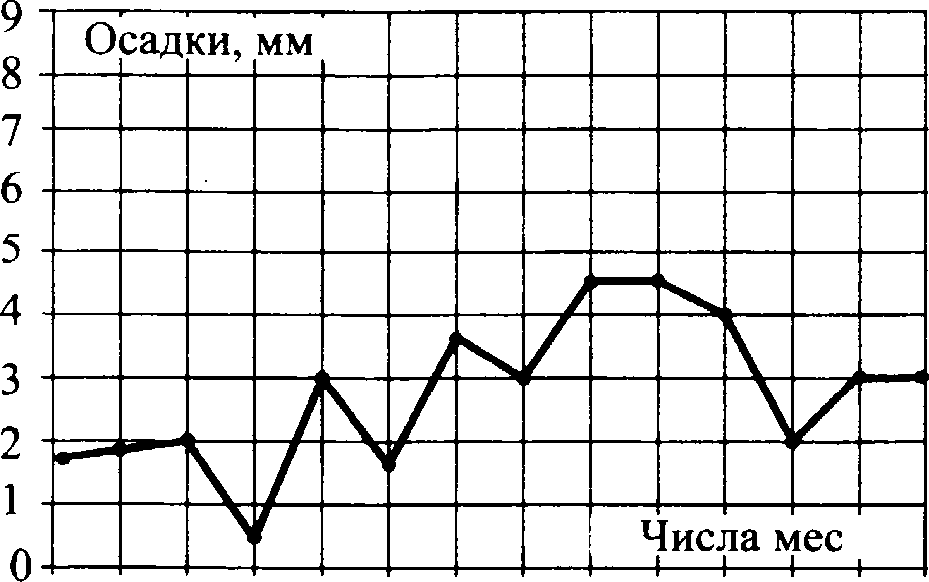 яца5   6   7   8   9   10  11  12  13  14  15  16  17 18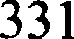 РешениеПо рисунку видно, uтo 3 миллиметра осадков впервые выпало 9-ro числа.Ответ: 9.Найдите площадь параллелограмма, если две его сторо- ны равны 14 и 20, а угол между ними равен 150°.D	С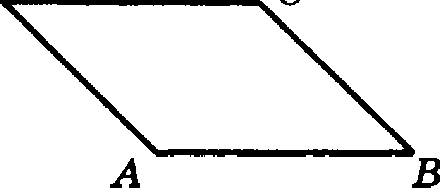 Решение!!ABCD  —— **'   - AB - sin ZBAD ——1-420 sin 150° = 280=— 140.2Ответ: 140.Стрелок стреляет в мишень 3 раза. Вероятность попада- ния при каждом выстреле равна 0,9. Найдите вероят- ность того, что стрелок промахнется все 3 раза.РешениеТак как результаты каждого выстрела независимы друг от друга, то мъі можем применить теорему умножения веро- ятностей для независимьт событий. Вероятность промаха при каждом выстреле равна  q = 1 — р ——1 — 0, 9 = 0,1. Веро-ятность промахнуться три раза равна 0,1 0,-10,1 = 0, 001Ответ: 0,001.Решите уравнение  17"  3 =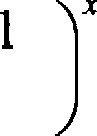 Решение17" 3 — $17" )' ;17"“'  = 17  2    ; 289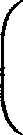 2т + 3 = —2т ;4т = —3 ;х = --0, 75.Ответ: —Ю,75.В параллелограмме ABCD высота, опущенная на сторонуAB, равна 12, AD —— 13. Найдите l3sin8.В	С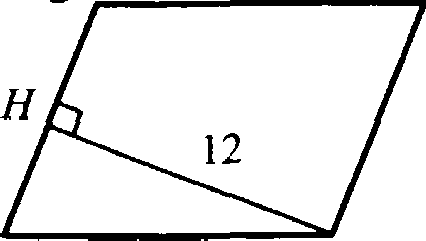 РешениеА	13	DШ + ZB  —-180°	ZB  ——180° — М;  sin В ——sin(180° — А) ——= sin Аsin А —— DH = 12 = siп в x- ізsіп В —— із- 12 = 12 .—AD	13	ізОтвет: 12.На рисунке изображены график фуніщии у —— f х) н ка- сательная к нему в точке с абсциссой xi . Найдите f'(xi) .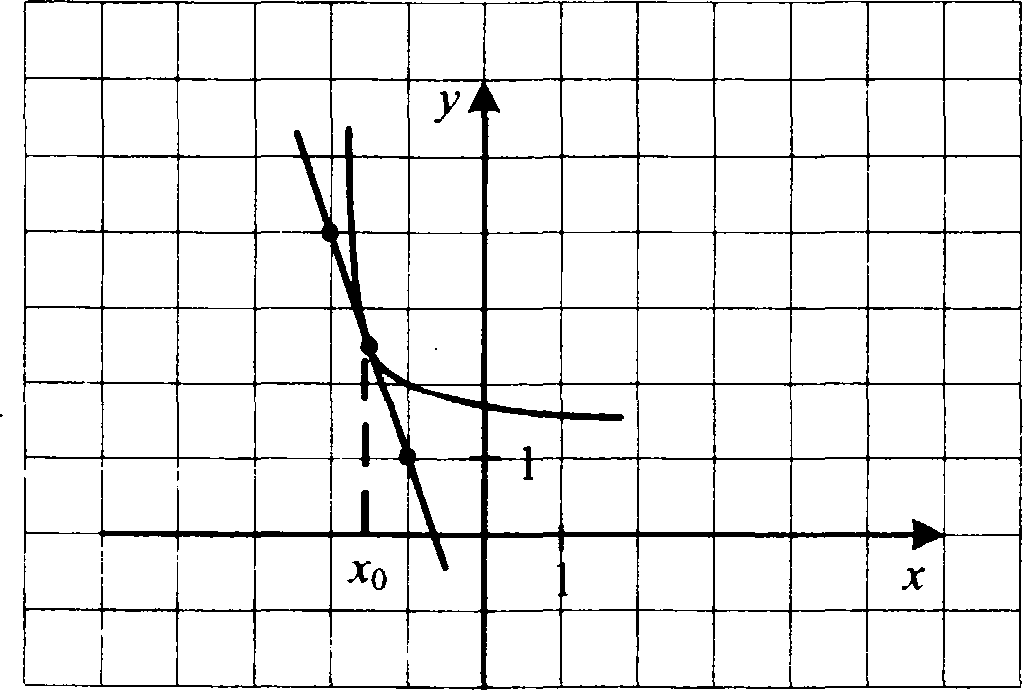 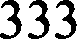 РешениеПо геометрическому  смыслу  производной  f'(xi ) равноугловому коэффищіенту касательной, проведенной к графику функции у —— f(х) в точке с абсциссой zo. Порисунку видно, что этот угловой коэффициент  равен —3.Ответ: —3.Площадь боковой поверхности цилиндра равна 24п , а его высота равна 4. Найдите диаметр основания ццлиндра.РешениеS,	= 2Mh  = 24п =г Rh = 12	Л = 12 = 12 = 3—	—D —— 2Л = 6.h	4Ответ: 6._НаидитеЧуть2значение выражения2lsin 113° cos113° siп 226°Решение21 siп 1 l3°cos113° _ 2lsin 113°cos 113° _ 2lsin 113° cos113°sin 226°=	= 10,5.- siп(2 113°)	2siп 113°cos113°Ответ: 10,5.Автомобиль, движуіиийся в начальный момент времени со скоростью vo = 30 м/с, начал торможение с постоян- ным ускорением а —— 6 м/с 2. За t секунд после началаTO]ЗMOЖeHИЯ   ОН  П]ЗОХОДИТ  Гt)/ЛЬ   Йat2 (м). Опреде-лите время, прошедиіее от начала торможения, если из- вестно, что за это время автомобиль проехал 48 метров. Ответ выразите в секундах.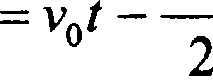 Решение30a — 3/2 = 483/2  — 30/ + 48 = 0i' — 10a + 16 = 0D -— 100 — -4  16 = 3610 + 6	2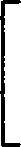 '1,2 '	2	8Из физических соображений (через 5 секунд автомобиль остановится), верный ответ: t = 2.Ответ: 2.Автомобиль двигался половину времени со скоростью 80 км/ч, а вторую половину  времени — со скоростью100 км/ч. Найдите среднюю скорость автомобиля на всем пути. Ответ дайте в км/ч.Решение80 — + 100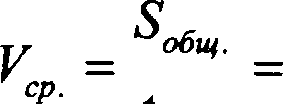  	    	2	2 — so «u/«)Так как область определения функции — числовой луч (—5; +m), то имеем следующую схему поведения функции и ее производной:—5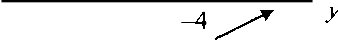 minу (--4) — —28 — 7lnl + 3, 8 = —28 + 3, 8 = —24, 2Ответ: —24,2.а) Решите уравнение sin 2 т = 5cos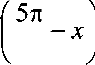 26) Найдите все корни этого уравнения, принадлежащие промежугку 0; 5n) .Решение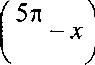 а)  sin 2  т = 5cos2sin 2   т  = 5 sin т sin' т — 5 sin т = 0 sin т(sin х — 5) = 0sin  х = 0	_ gp р g   р sin х ——56) 0   пв й 5s 0    в   5Так как  в с Z , то  в е  (0; 1; 2; 3; 4; 5)Получаем корни 0; п ; 2 п ; 3 п ; 4 п ; 5 uОтвет: а) яп , u с Н ; 6) 0; п ; 2 я ; 3 я ; 4 я ; 5 п .В правильной треугольной призме ABCA В,С , стороны основания которой равны 2, а боковые ребра 3, найдите расстояние между прямыми  АА,  и BC .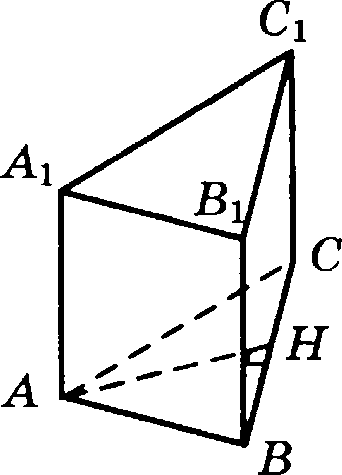 РешениеПлоскость ABC перпендикулярна ребру АА<рявс АА ј) — Апрявс  ВЙ)   — BCАН ——   BA—  BH’ —— 4 — 1 — 3Ответ:	.Решите неравенство:	4 — х' 4 + 5x + ›' ) z 0.Решение(2 — т)(2 + т)(т + 1)(т + 4) 0 (2 — x)(2 + т) = 0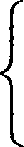 (2 — т)(2 + х) > 0(т + I)(т + 4) й 0 х = —2т = 2Ответ: (—2	— I; 2]В прямоугольный треугольник ABC с прямым углом А и катетами AB —— 2; AC —— 6 вписан квадрат ADEF.а) Докажите, что треугольники BDE и EFC подобны.6) Найдите   отношение   площади треугольника  EFC	кплощади квадрата ADEF.Решение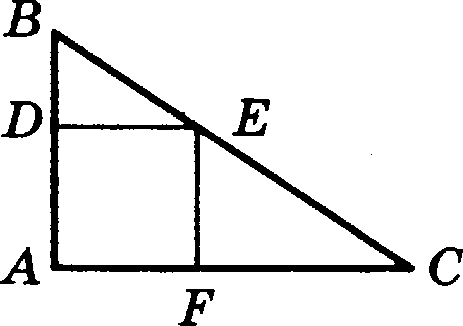 а) Так как ADEF — квадрат, то ZBDE —— ZEFC ——90°.DC ЛС, следовательно, ZBED —— ZECF как соответст- венные углы при пересечении параллельных прямых DE и AC секущей  BC        bBED — bEFC    по двум углам.6) Пусть сторона квадрата х, тогдаBD —— 2 — х; FC ——6 — х. Исходя из того, что bBDE - bEFC :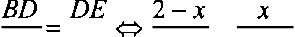 EF	FC	х	6 — х12 — 8s  + x2   -— x2	х ——1, 5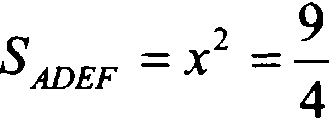 ’6EFC	21    4 = 1, 5’A DEF	8	9(2 — х)(6 — х) = x2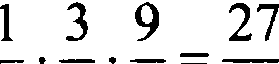 2 2 2	8Ответ: 1,5.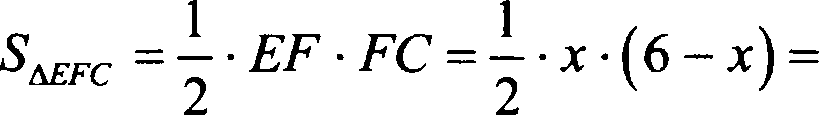 Иван хочет взять в кредит i млн рублей. Погашение кре- дита происходит раз в год равными суммами (кроме, может быть, последней) после начисления процентов. Процентная ставка 10% годовых. На какое минимальное количество лет Иван может взять кредит, чтобы ежегод- ные выплаты не превышали 250 тысяч рублей?РешениеОчевидно, что для того, чтобы погасить кредит как мож- но быстрее, Иван должен ежегодно выплачивать банку макси- мально подъемную для себя сумму. По условию задачи эта сумма составляет 250 тысяч рублей. Запишем решение с по- мощью таблицы:В последней строчке применяется метод оценки, что- бы не считать 10% от 84 235. Мы строго показали, что 5 лет Ивану не хватит для возвращения кредита, а 6 лет — хватит.Ответ: 6.Найдите все значения п, при которых область определе- ния функцииy —— :/i -=" g-- +(:/п)"" -:/i —:/i -(:/п)16	—+т lo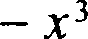 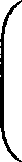 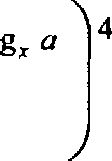 содержит ровно два целых числа.Решение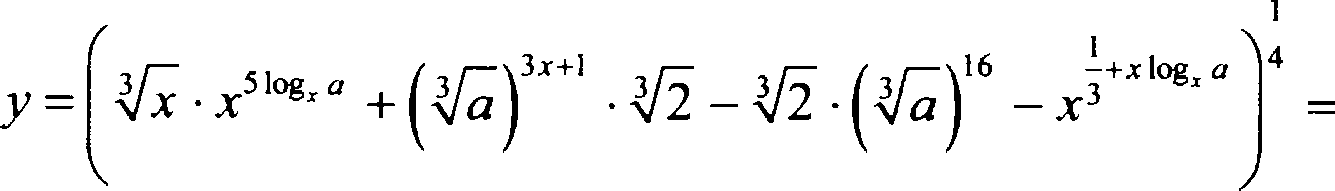 а > 0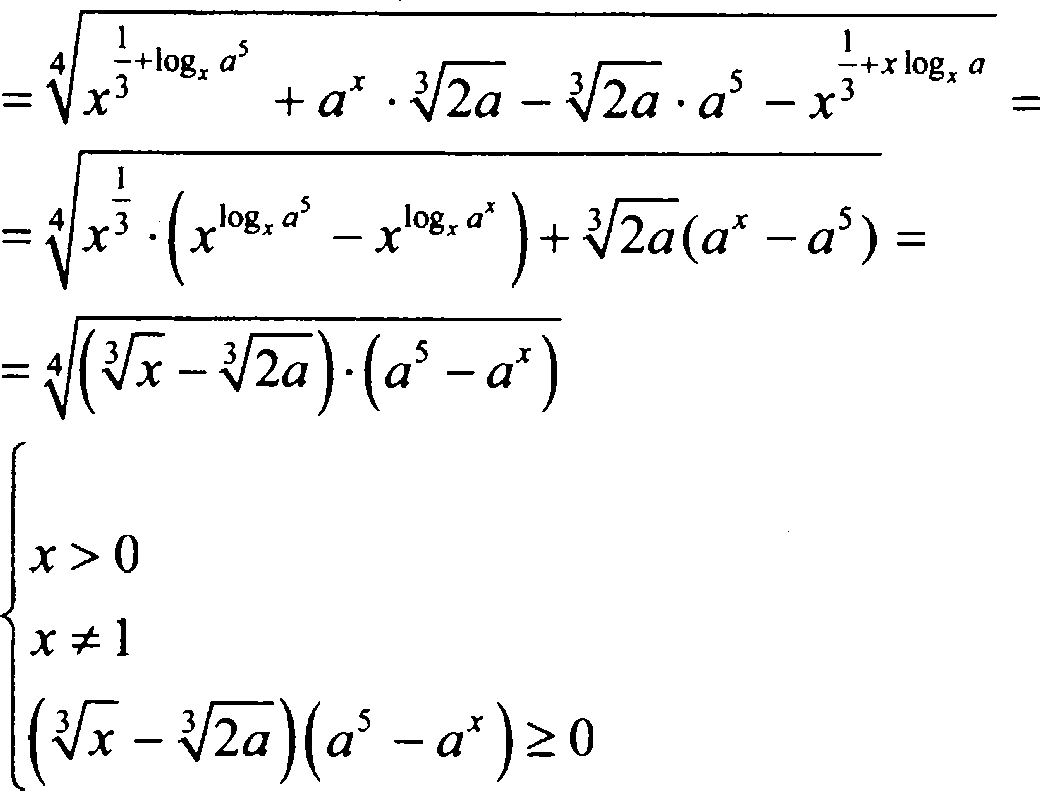 При а е (0; I) последнее неравенство системы эквива- лентно(т — 2а)(т — 5) й 0 m  т u (	; 2a	5; -t-m) — не удовле-творяет  условию задачи.При		а	—— 1	это	неравенство	верно	для т е (0;1)	(1; +‹ю) — тоже не подходит.При а > 1 т u  2п; 5   (или [5; 2п], если  2a > 5 )Область определения будет содержать ровно 2 целых числа, если2‹r u (3; 4	а е (1, 5; 2]2‹r u 6; 7)	а е 3; 3, 5)Ответ:  а е (1, 5; 2]	3; 3,5).Решите уравнение х' + 3 = 7y в целых числах.РешеннеОстаток от деления на 7 тт2т2  + 3Так как 7y = т + 3 делится  на 7, то или т = 7k + 2 или т = 7k + 5, где k в d .При х = 7k + 2:	7y = 49k' + 28k + 4 + 3у = 7Й + 4k + 1При х = 7k + 5:	7y = 49k' + 70k + 25 + 3у —— 7k2 + 10k + 4Ответ: (7k + 2; 7Й + 4k + 1); (7k + 5; 7k2 + 10k + 4), k е Н .ГодДолг Ивана банку до начисления процентовДолг Ивана банку после начисления процентовДолг Ивана банку после внесения им суммы еже- годного платежа110000001100 000850 0002850000935000685 0003685000753500503 5004503500553850303 850530385033423584 2356Меньше 100 000Меньше 110 0000